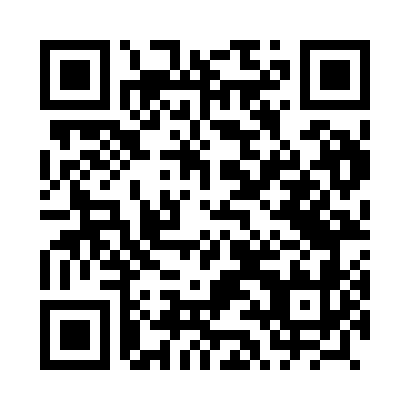 Prayer times for Dobrzykowice, PolandMon 1 Apr 2024 - Tue 30 Apr 2024High Latitude Method: Angle Based RulePrayer Calculation Method: Muslim World LeagueAsar Calculation Method: HanafiPrayer times provided by https://www.salahtimes.comDateDayFajrSunriseDhuhrAsrMaghribIsha1Mon4:296:2612:555:227:259:152Tue4:266:2412:555:237:269:173Wed4:236:2212:545:257:289:194Thu4:206:1912:545:267:309:215Fri4:186:1712:545:277:319:246Sat4:156:1512:545:287:339:267Sun4:126:1312:535:297:359:288Mon4:096:1112:535:307:369:309Tue4:066:0812:535:327:389:3310Wed4:036:0612:525:337:409:3511Thu4:006:0412:525:347:419:3712Fri3:576:0212:525:357:439:4013Sat3:546:0012:525:367:449:4214Sun3:515:5812:515:377:469:4415Mon3:485:5612:515:387:489:4716Tue3:455:5312:515:397:499:4917Wed3:425:5112:515:417:519:5218Thu3:395:4912:505:427:539:5419Fri3:365:4712:505:437:549:5720Sat3:335:4512:505:447:569:5921Sun3:305:4312:505:457:5810:0222Mon3:275:4112:505:467:5910:0523Tue3:235:3912:495:478:0110:0724Wed3:205:3712:495:488:0210:1025Thu3:175:3512:495:498:0410:1326Fri3:145:3312:495:508:0610:1627Sat3:105:3112:495:518:0710:1828Sun3:075:2912:495:528:0910:2129Mon3:045:2712:495:538:1110:2430Tue3:005:2512:485:548:1210:27